QUIZ wiedzy o OZE1. CO OZNACZA SKRÓT OZE?A. Odnawialne Zasoby Elektryczne B. Odnawialne Źródła EnergiiC. Odnawialne Zasoby Energii  2. GDZIE GROMADZĄ SIĘ ZŁOŻA ENERGII TERMALNEJ?A. Głęboko pod powierzchnią ziemi, w postaci gorącej wody, pary, suchych gorących skał.B. Nad powierzchnią ziemi w postaci gazuC. W specjalnie przygotowanych laboratoriach3.  CO TO JEST ENERGIA?A. Podstawowa wielkość fizyczna, zdolność do wykonywania pewnej pracyB. Zainteresowanie wykonywaniem pracyC. Chęć do działania4. JAKIE RODZAJE ENERGII ZALICZAMY DO OZE?A. Energię słońca i gazuB. Energię wiatru i geotermalnąC. Energię pochodzącą z biomasy i węgla5. DO BEZPOŚREDNIEGO WYKORZYSTANIA ENERGII SŁONECZNEJ POTRZEBNE SĄ:A. Ogniwa fotowoltaiczne (produkcja energii elektrycznej) lub kolektory słoneczneB. Gruntowny powietrzny wymiennik ciepłaC. Turbina wiatrowa6. PRZEFERMENTOWANĄ SUBSTANCJĘ, KTÓRA POWSTAJE PODCZAS PRODUKCJI BIOGAZU MOŻNA WYKORZYSTAĆ JAKO:A. Pokarm dla zwierzątB. Nie nadaje się do wykorzystaniaC. Nawóz do pól uprawnych7. W OGNIWIE FOTOWOLTAICZNYM NASTĘPUJE:A. Rozkład wody na wodór i tlenB. Wytworzenie prądu elektrycznegoC. Podgrzewanie wody8. CO JEST POTRZEBNE, ŻEBY WIATRAK PRODUKOWAŁ ENERGIĘ ELEKTRYCZNĄ?A. wiatrowskazB. generatorC. turbina9. PELET TO:A. Pocięte w drobne walce rośliny miododajneB. Sprasowane pod ciśnieniem części odpadów drzewnychC Mieszanina kleju i trocin stosowana do rozpalania w kominku10. GDZIE BUDUJE SIĘ FARMY WIATROWE?A. tylko na lądzieB. tylko na polach i w lasachC. na lądach i na morzach11. NATURALNA ENERGIA ZAKUMULOWANA W GRUNCIE TO ENERGIA:A. GeologicznaB. GeotermalnaC. Geotermiczna12. JAKIE SĄ WADY FUNKCJONOWANIA ELEKTROWNI WODNEJ?A. Tworzenie niebezpiecznej tamyB. Śnięcie rybC. Zamulanie rzek i jezior13. GENERATOR NIE SŁUŻY DO:A. Generowania fal morskichB. Konwertowania energii mechanicznej na elektrycznąC. Przekształcania energii mechanicznej na elektryczną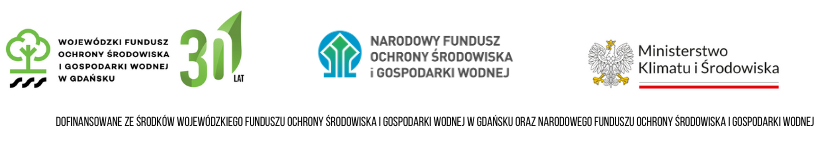 